Осенний кроссВоспитанники старшей группы Ромашка участвовали в спортивном мероприятии «Осенний кросс».  К детям в гости пришли герои из различных мультфильмов.  Все развлекались и играли и не заметили, как внезапно к ним ворвался страшный вирус который хотел всех заразить разными болезнями. Наши юные спортсмены  показали свою силу   и ловкость, пробежав дистанцию в кроссе и доказали, что спорт – это здоровый образ  жизни!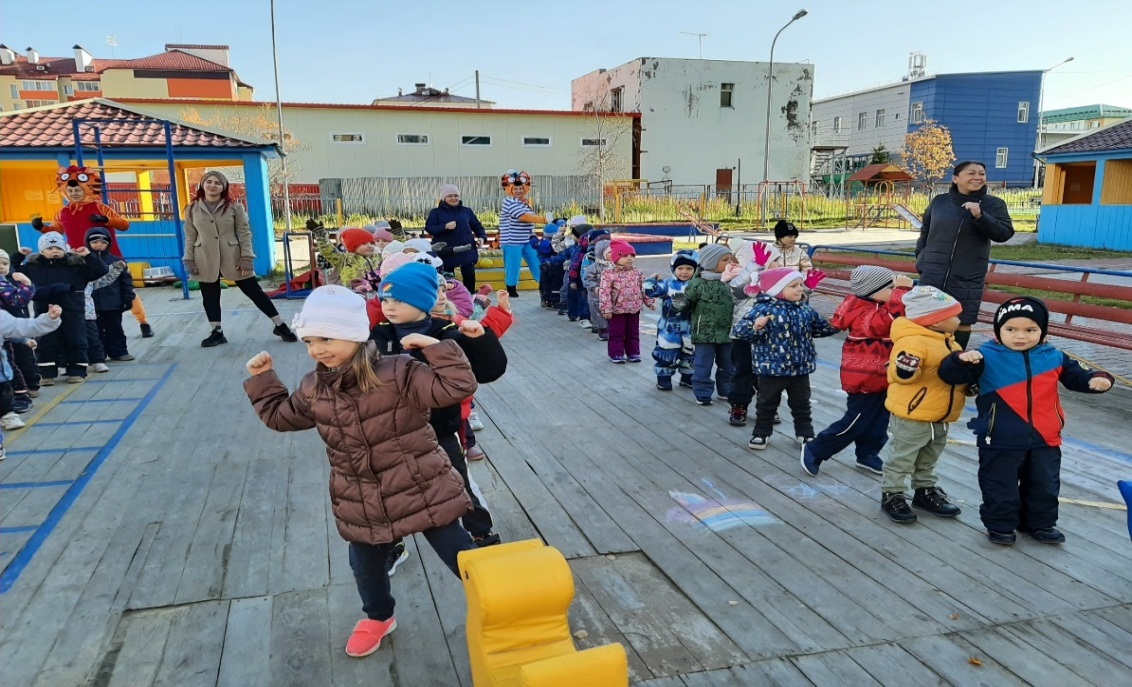 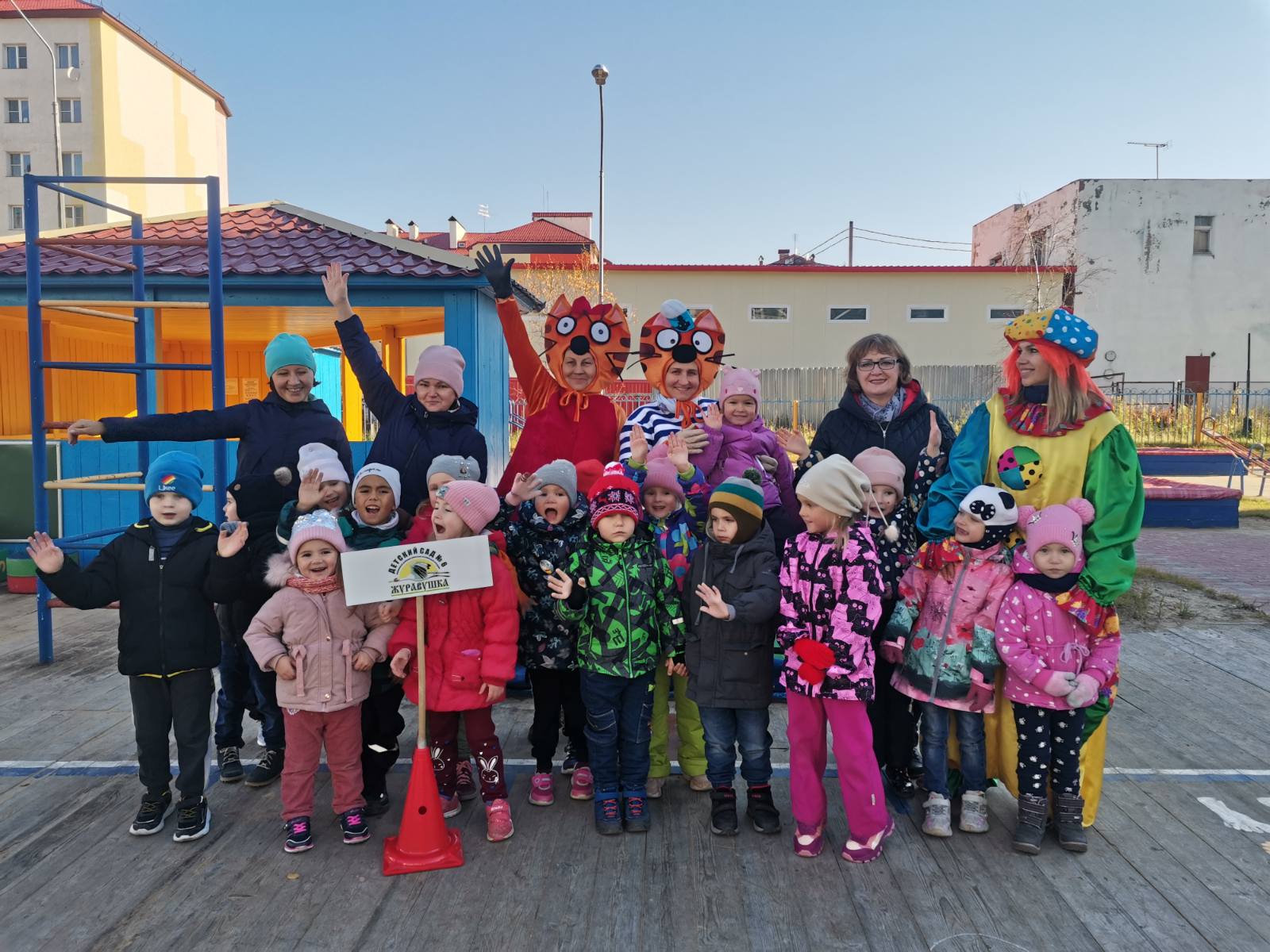 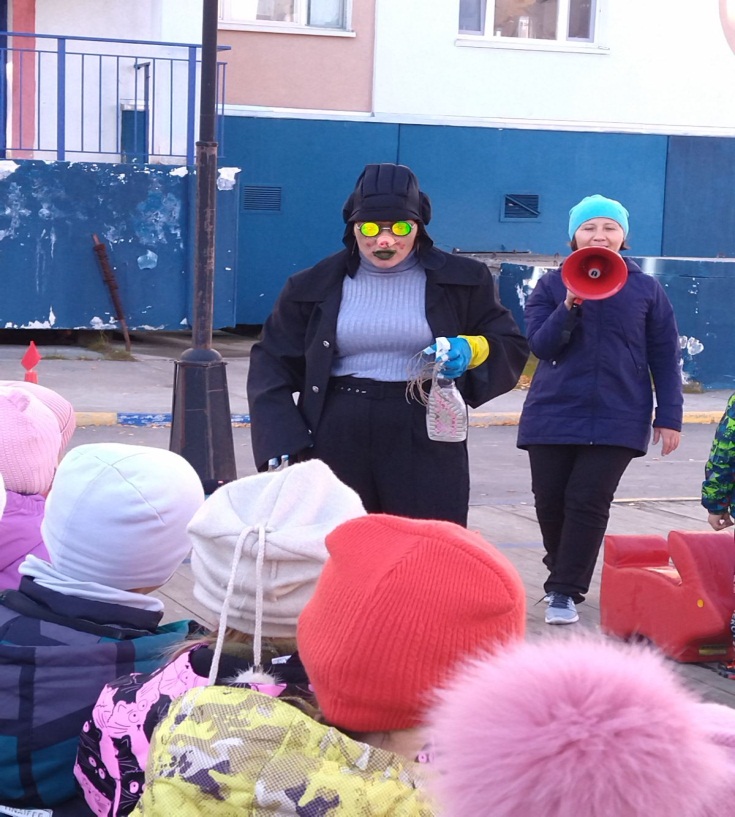 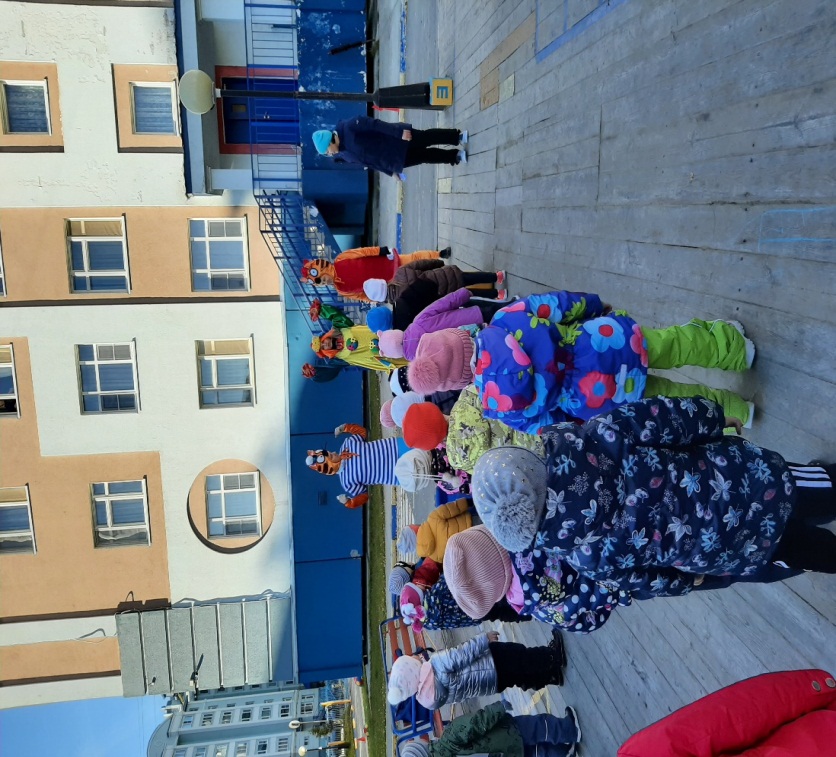 